KÉRELEMAlulírott 				 szülő					nevű	   osztályos gyermekem felmentését kérem az iskola igazgatójától, az iskola által szervezett délutáni egyéb foglalkozásokon való részvétel alól.Felmentést az alábbi időpontra kérek:Indoklás:󠄀 Kérelmező szülő, gondviselő kijelentem, hogy gyermekem iskolai távolmaradásának idejére felügyeletéről én gondoskodom, és tudomásul veszem, hogy ezen időben mindennemű felelősség engem terhel.󠄀 Jelen kérvényben jelölt időpontok, vagy körülmények változása esetén élni kívánok a módosítás lehetőségével.󠄀 Kijelentem, hogy kérelmem maradéktalan elfogadása esetén nem kívánok további, eljárást megindító kérelmet beadni, hogy a felmentés azonnal végrehajtható legyen.Kelt:				, 20Szülő/gondviselőKitöltési útmutató:Az időpontok megjelölésénél a szülő a hét egyes napjaira vonatkozóan a távolmaradási idő kezdetét és végét kell megadja. Ha a tanuló nem jön vissza az iskolába, akkor a kérelemben az adott napon 16 órát kell megjelölni. Ez a távolmaradási kérelem tanítási óráról nem mentesít. A távolmaradás akkor indokolt, ha a tanuló ebben az időpontban rendszeres iskolán kívüli elfoglaltságon vesz részt, illetve ha a tanuló a családjával van és a felügyeletéről gondoskodott a szülő, és az önálló tanulás feltételei biztosítottak.Kérelmet kell beadni akkor is, ha a tanuló a hét csak egy napján van rendszeresen távol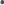 A kérvényen szereplő szülői kijelentések csak akkor érvényesek, ha a mondat előtti négyzetben egyértelmű jelzés látható.Aláírásnál elegendő a szülő nevének begépelése.A kérvényt a kerelem@refkazinczy.hu e-mailcímre kérjük beküldeni!